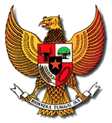 UNDANG-UNDANG REPUBLIK INDONESIA
NOMOR 16 TAHUN 2011
TENTANG
BANTUAN HUKUM

DENGAN RAHMAT TUHAN YANG MAHA ESA

PRESIDEN REPUBLIK INDONESIA,Menimbang: a.	bahwa negara menjamin hak konstitusional setiap orang untuk mendapatkan pengakuan, jaminan, perlindungan, dan kepastian hukum yang adil serta perlakuan yang sama di hadapan hukum sebagai sarana perlindungan hak asasi manusia;b.	bahwa negara bertanggung jawab terhadap pemberian bantuan hukum bagi orang miskin sebagai perwujudan akses terhadap keadilan;c.	bahwa pengaturan mengenai bantuan hukum yang diselenggarakan oleh negara harus berorientasi pada terwujudnya perubahan sosial yang berkeadilan;d.	bahwa berdasarkan pertimbangan sebagaimana dimaksud dalam huruf a, huruf b, dan huruf c, perlu membentuk Undang-Undang tentang Bantuan Hukum;Mengingat: 	Pasal 20, Pasal 21, Pasal 27 ayat (1), Pasal 28D ayat (1), Pasal 28H ayat (2), Pasal 28I ayat (4) dan ayat (5), dan Pasal 34 ayat (2) dan ayat (4) Undang-Undang Dasar Negara Republik Indonesia Tahun 1945;Dengan Persetujuan Bersama
DEWAN PERWAKILAN RAKYAT REPUBLIK INDONESIA
Dan
PRESIDEN

MEMUTUSKAN:
Menetapkan:  UNDANG-UNDANG TENTANG BANTUAN HUKUM.BAB I
KETENTUAN UMUM

Pasal 1Dalam Undang-Undang ini yang dimaksud dengan:1.	Bantuan Hukum adalah jasa hukum yang diberikan oleh Pemberi Bantuan Hukum secara cuma-cuma kepada Penerima Bantuan Hukum.2.	Penerima Bantuan Hukum adalah orang atau kelompok orang miskin.3.	Pemberi Bantuan Hukum adalah lembaga bantuan hukum atau organisasi kemasyarakatan yang memberi layanan Bantuan Hukum berdasarkan Undang-Undang ini.4.	Menteri adalah menteri yang menyelenggarakan urusan pemerintahan di bidang hukum dan hak asasi manusia.5.	Standar Bantuan Hukum adalah pedoman pelaksanaan pemberian Bantuan Hukum yang ditetapkan oleh Menteri.6.	Kode Etik Advokat adalah kode etik yang ditetapkan oleh organisasi profesi advokat yang berlaku bagi Advokat.Pasal 2Bantuan Hukum dilaksanakan berdasarkan asas:a.	keadilan;b.	persamaan kedudukan di dalam hukum;c.	keterbukaan;d.	efisiensi;e.	efektivitas; danf.	akuntabilitas.Pasal 3Penyelenggaraan Bantuan Hukum bertujuan untuk:a.	menjamin dan memenuhi hak bagi Penerima Bantuan Hukum untuk mendapatkan akses keadilan;b.	mewujudkan hak konstitusional segala warga negara sesuai dengan prinsip persamaan kedudukan di dalam hukum;c.	menjamin kepastian penyelenggaraan Bantuan Hukum dilaksanakan secara merata di seluruh wilayah Negara Republik Indonesia; dand.	mewujudkan peradilan yang efektif, efisien, dan dapat dipertanggungjawabkan.BAB II
RUANG LINGKUP

Pasal 4(1) Bantuan Hukum diberikan kepada Penerima Bantuan Hukum yang menghadapi masalah hukum.(2) Bantuan Hukum sebagaimana dimaksud pada ayat (1) meliputi masalah hukum keperdataan, pidana, dan tata usaha negara baik litigasi maupun nonlitigasi.(3) Bantuan Hukum sebagaimana dimaksud pada ayat (1) meliputi menjalankan kuasa, mendampingi, mewakili, membela, dan/atau melakukan tindakan hukum lain untuk kepentingan hukum Penerima Bantuan Hukum.Pasal 5(1) Penerima Bantuan Hukum sebagaimana dimaksud dalam Pasal 4 ayat (1) meliputi setiap orang atau kelompok orang miskin yang tidak dapat memenuhi hak dasar secara layak dan mandiri.(2) Hak dasar sebagaimana dimaksud pada ayat (1) meliputi hak atas pangan, sandang, layanan kesehatan, layanan pendidikan, pekerjaan dan berusaha, dan/atau perumahan.BAB III
PENYELENGGARAAN BANTUAN HUKUM

Pasal 6(1) Bantuan Hukum diselenggarakan untuk membantu penyelesaian permasalahan hukum yang dihadapi Penerima Bantuan Hukum.(2) Pemberian Bantuan Hukum kepada Penerima Bantuan Hukum diselenggarakan oleh Menteri dan dilaksanakan oleh Pemberi Bantuan Hukum berdasarkan Undang-Undang ini.(3) Menteri sebagaimana dimaksud pada ayat (2) bertugas:a. menyusun dan menetapkan kebijakan penyelenggaraan Bantuan Hukum;b. menyusun dan menetapkan Standar Bantuan Hukum berdasarkan asas-asas pemberian Bantuan Hukum;c. menyusun rencana anggaran Bantuan Hukum;d. mengelola anggaran Bantuan Hukum secara efektif, efisien, transparan, dan akuntabel; dane. menyusun dan menyampaikan laporan penyelenggaraan Bantuan Hukum kepada Dewan Perwakilan Rakyat pada setiap akhir tahun anggaran.Pasal 7(1) Untuk melaksanakan tugas sebagaimana dimaksud dalam Pasal 6 ayat (3), Menteri berwenang:a. mengawasi dan memastikan penyelenggaraan Bantuan Hukum dan pemberian Bantuan Hukum dijalankan sesuai asas dan tujuan yang ditetapkan dalam Undang-Undang ini; danb. melakukan verifikasi dan akreditasi terhadap lembaga bantuan hukum atau organisasi kemasyarakatan untuk memenuhi kelayakan sebagai Pemberi Bantuan Hukum berdasarkan Undang-Undang ini.(2) Untuk melakukan verifikasi dan akreditasi sebagaimana dimaksud pada ayat (1) huruf b, Menteri membentuk panitia yang unsurnya terdiri atas:a. kementerian yang menyelenggarakan urusan pemerintahan di bidang hukum dan hak asasi manusia;b. akademisi;
c. tokoh masyarakat; dan
d. lembaga atau organisasi yang memberi layanan Bantuan Hukum.(3) Verifikasi dan akreditasi sebagaimana dimaksud pada ayat (1) huruf b dilakukan setiap 3 (tiga) tahun.(4) Ketentuan lebih lanjut mengenai tata cara verifikasi dan akreditasi sebagaimana dimaksud pada ayat (1) huruf b diatur dengan Peraturan Menteri.BAB IV
PEMBERI BANTUAN HUKUM

Pasal 8(1) Pelaksanaan Bantuan Hukum dilakukan oleh Pemberi Bantuan Hukum yang telah memenuhi syarat berdasarkan Undang-Undang ini.(2) Syarat-syarat Pemberi Bantuan Hukum sebagaimana dimaksud pada ayat (1) meliputi:a. berbadan hukum;
b. terakreditasi berdasarkan Undang-Undang ini;
c. memiliki kantor atau sekretariat yang tetap;
d. memiliki pengurus; dan
e. memiliki program Bantuan Hukum.Pasal 9Pemberi Bantuan Hukum berhak:a. melakukan rekrutmen terhadap advokat, paralegal, dosen, dan mahasiswa fakultas hukum;b. melakukan pelayanan Bantuan Hukum;c. menyelenggarakan penyuluhan hukum, konsultasi hukum, dan program kegiatan lain yang berkaitan dengan penyelenggaraan Bantuan Hukum;d. menerima anggaran dari negara untuk melaksanakan Bantuan Hukum berdasarkan Undang-Undang ini;e. mengeluarkan pendapat atau pernyataan dalam membela perkara yang menjadi tanggung jawabnya di dalam sidang pengadilan sesuai dengan ketentuan peraturan perundang-undangan;f. mendapatkan informasi dan data lain dari pemerintah ataupun instansi lain, untuk kepentingan pembelaan perkara; dang. mendapatkan jaminan perlindungan hukum, keamanan, dan keselamatan selama menjalankan pemberian Bantuan Hukum.Pasal 10Pemberi Bantuan Hukum berkewajiban untuk:
a. melaporkan kepada Menteri tentang program Bantuan Hukum;b. melaporkan setiap penggunaan anggaran negara yang digunakan untuk pemberian Bantuan Hukum berdasarkan Undang-Undang ini;c. menyelenggarakan pendidikan dan pelatihan Bantuan Hukum bagi advokat, paralegal, dosen, mahasiswa fakultas hukum yang direkrut sebagaimana dimaksud dalam Pasal 9 huruf a;d. menjaga kerahasiaan data, informasi, dan/atau keterangan yang diperoleh dari Penerima Bantuan Hukum berkaitan dengan perkara yang sedang ditangani, kecuali ditentukan lain oleh undang-undang; dane. memberikan Bantuan Hukum kepada Penerima Bantuan Hukum berdasarkan syarat dan tata cara yang ditentukan dalam Undang-Undang ini sampai perkaranya selesai, kecuali ada alasan yang sah secara hukum.Pasal 11Pemberi Bantuan Hukum tidak dapat dituntut secara perdata maupun pidana dalam memberikan Bantuan Hukum yang menjadi tanggung jawabnya yang dilakukan dengan iktikad baik di dalam maupun di luar sidang pengadilan sesuai Standar Bantuan Hukum berdasarkan peraturan perundang-undangan dan/atau Kode Etik Advokat.BAB V
HAK DAN KEWAJIBAN PENERIMA BANTUAN HUKUM

Pasal 12Penerima Bantuan Hukum berhak:a. mendapatkan Bantuan Hukum hingga masalah hukumnya selesai dan/atau perkaranya telah mempunyai kekuatan hukum tetap, selama Penerima Bantuan Hukum yang bersangkutan tidak mencabut surat kuasa;b. mendapatkan Bantuan Hukum sesuai dengan Standar Bantuan Hukum dan/atau Kode Etik Advokat; danc. mendapatkan informasi dan dokumen yang berkaitan dengan pelaksanaan pemberian Bantuan Hukum sesuai dengan ketentuan peraturan perundang-undangan.Pasal 13Penerima Bantuan Hukum wajib:a. menyampaikan bukti, informasi, dan/atau keterangan perkara secara benar kepada Pemberi Bantuan Hukum;b. membantu kelancaran pemberian Bantuan Hukum.BAB VI
SYARAT DAN TATA CARA PEMBERIAN BANTUAN HUKUM

Pasal 14(1) Untuk memperoleh Bantuan Hukum, pemohon Bantuan Hukum harus memenuhi syarat-syarat:a. mengajukan permohonan secara tertulis yang berisi sekurang-kurangnya identitas pemohon dan uraian singkat mengenai pokok persoalan yang dimohonkan Bantuan Hukum;b. menyerahkan dokumen yang berkenaan dengan perkara; danc. melampirkan surat keterangan miskin dari lurah, kepala desa, atau pejabat yang setingkat di tempat tinggal pemohon Bantuan Hukum.(2) Dalam hal pemohon Bantuan Hukum tidak mampu menyusun permohonan secara tertulis, permohonan dapat diajukan secara lisan.Pasal 15(1) Pemohon Bantuan Hukum mengajukan permohonan Bantuan Hukum kepada Pemberi Bantuan Hukum.(2) Pemberi Bantuan Hukum dalam jangka waktu paling lama 3 (tiga) hari kerja setelah permohonan Bantuan Hukum dinyatakan lengkap harus memberikan jawaban menerima atau menolak permohonan Bantuan Hukum.(3) Dalam hal permohonan Bantuan Hukum diterima, Pemberi Bantuan Hukum memberikan Bantuan Hukum berdasarkan surat kuasa khusus dari Penerima Bantuan Hukum.(4) Dalam hal permohonan Bantuan Hukum ditolak, Pemberi Bantuan Hukum mencantumkan alasan penolakan.(5) Ketentuan lebih lanjut mengenai syarat dan tata cara pemberian Bantuan Hukum diatur dengan Peraturan Pemerintah.BAB VII
PENDANAAN

Pasal 16(1) Pendanaan Bantuan Hukum yang diperlukan dan digunakan untuk penyelenggaraan Bantuan Hukum sesuai dengan Undang-Undang ini dibebankan kepada Anggaran Pendapatan dan Belanja Negara.(2) Selain pendanaan sebagaimana dimaksud pada ayat (1), sumber pendanaan Bantuan Hukum dapat berasal dari:a. hibah atau sumbangan; dan/atau
b. sumber pendanaan lain yang sah dan tidak mengikat.Pasal 17(1) Pemerintah wajib mengalokasikan dana penyelenggaraan Bantuan Hukum dalam Anggaran Pendapatan dan Belanja Negara.(2) Pendanaan penyelenggaraan Bantuan Hukum sebagaimana dimaksud pada ayat (1) dialokasikan pada anggaran kementerian yang menyelenggarakan urusan pemerintahan di bidang hukum dan hak asasi manusia.Pasal 18Ketentuan lebih lanjut mengenai tata cara penyaluran dana Bantuan Hukum sebagaimana dimaksud dalam Pasal 16 ayat (1) kepada Pemberi Bantuan Hukum diatur dengan Peraturan Pemerintah.
Pasal 19(1) Daerah dapat mengalokasikan anggaran penyelenggaraan Bantuan Hukum dalam Anggaran Pendapatan dan Belanja Daerah.(2) Ketentuan lebih lanjut mengenai penyelenggaraan Bantuan Hukum sebagaimana dimaksud pada ayat (1) diatur dengan Peraturan Daerah.
BAB VIII
LARANGAN

Pasal 20Pemberi Bantuan Hukum dilarang menerima atau meminta pembayaran dari Penerima Bantuan Hukum dan/atau pihak lain yang terkait dengan perkara yang sedang ditangani Pemberi Bantuan Hukum.BAB IX
KETENTUAN PIDANA

Pasal 21Pemberi Bantuan Hukum yang terbukti menerima atau meminta pembayaran dari Penerima Bantuan Hukum dan/atau pihak lain yang terkait dengan perkara yang sedang ditangani sebagaimana dimaksud dalam Pasal 20, dipidana dengan pidana penjara paling lama 1 (satu) tahun atau denda paling banyak Rp50.000.000,00 (lima puluh juta rupiah).BAB X
KETENTUAN PERALIHAN

Pasal 22Penyelenggaraan dan anggaran Bantuan Hukum yang diselenggarakan oleh dan berada di Mahkamah Agung Republik Indonesia, Kepolisian Negara Republik Indonesia, Kejaksaan Republik Indonesia, dan instansi lainnya pada saat Undang-Undang ini mulai berlaku, tetap dilaksanakan sampai berakhirnya tahun anggaran yang bersangkutan.Pasal 23(1) Pemberian Bantuan Hukum yang sedang diproses sebelum Undang-Undang ini mulai berlaku tetap dilaksanakan sampai dengan berakhirnya tahun anggaran yang bersangkutan.(2) Dalam hal pemberian Bantuan Hukum belum selesai pada akhir tahun anggaran yang bersangkutan sebagaimana dimaksud pada ayat (1), pemberian Bantuan Hukum selanjutnya dilaksanakan berdasarkan Undang-Undang ini.BAB XI
KETENTUAN PENUTUP

Pasal 24Pada saat Undang-Undang ini mulai berlaku, semua peraturan perundang-undangan yang mengatur mengenai Bantuan Hukum dinyatakan masih tetap berlaku sepanjang tidak bertentangan dengan ketentuan dalam Undang-Undang ini.Pasal 25Undang-Undang ini mulai berlaku pada tanggal diundangkan.

Agar setiap orang mengetahuinya, memerintahkan pengundangan Undang-Undang ini dengan penempatannya dalam Lembaran Negara Republik Indonesia.Disahkan di Jakarta
pada tanggal 2 November 2011
PRESIDEN REPUBLIK INDONESIA,

DR. H. SUSILO BAMBANG YUDHOYONODiundangkan di Jakarta
pada tanggal 2 November 2011
MENTERI HUKUM DAN HAK ASASI MANUSIA
REPUBLIK INDONESIA,

AMIR SYAMSUDINPENJELASAN
ATAS
UNDANG-UNDANG REPUBLIK INDONESIA
NOMOR 16 TAHUN 2011
TENTANG
BANTUAN HUKUM
I. UMUMMeskipun Bantuan Hukum tidak secara tegas dinyatakan sebagai tanggung jawab negara namun ketentuan Pasal 1 ayat (3) Undang-Undang Dasar Negara Republik Indonesia Tahun 1945 menegaskan bahwa "Negara Indonesia adalah negara hukum". Dalam negara hukum, negara mengakui dan melindungi hak asasi manusia bagi setiap individu termasuk hak atas Bantuan Hukum. Penyelenggaraan pemberian Bantuan Hukum kepada warga negara merupakan upaya untuk memenuhi dan sekaligus sebagai implementasi negara hukum yang mengakui dan melindungi serta menjamin hak asasi warga negara akan kebutuhan akses terhadap keadilan (access to justice) dan kesamaan di hadapan hukum (equality before the law).Jaminan atas hak konstitusional tersebut belum mendapatkan perhatian secara memadai, sehingga dibentuknya Undang-Undang tentang Bantuan Hukum ini menjadi dasar bagi negara untuk menjamin warga negara khususnya bagi orang atau kelompok orang miskin untuk mendapatkan akses keadilan dan kesamaan di hadapan hukum. Oleh karena itu, tanggung jawab negara harus diimplementasikan melalui pembentukan Undang-Undang Bantuan Hukum ini.Selama ini, pemberian Bantuan Hukum yang dilakukan belum banyak menyentuh orang atau kelompok orang miskin, sehingga mereka kesulitan untuk mengakses keadilan karena terhambat oleh ketidakmampuan mereka untuk mewujudkan hak-hak konstitusional mereka. Pengaturan mengenai pemberian Bantuan Hukum dalam Undang-Undang ini merupakan jaminan terhadap hak-hak konstitusional orang atau kelompok orang miskin.Beberapa pokok materi yang diatur dalam Undang-Undang ini antara lain mengenai: pengertian Bantuan Hukum, Penerima Bantuan Hukum, Pemberi Bantuan Hukum, hak dan kewajiban Penerima Bantuan Hukum, syarat dan tata cara permohonan Bantuan Hukum, pendanaan, larangan, dan ketentuan pidana.
II. PASAL DEMI PASAL

Pasal 1Cukup jelas.
Pasal 2Huruf aYang dimaksud dengan "asas keadilan" adalah menempatkan hak dan kewajiban setiap orang secara proporsional, patut, benar, baik, dan tertib.Huruf bYang dimaksud dengan "asas persamaan kedudukan di dalam hukum" adalah bahwa setiap orang mempunyai hak dan perlakuan yang sama di depan hukum serta kewajiban menjunjung tinggi hukum.Huruf cYang dimaksud dengan "asas keterbukaan" adalah memberikan akses kepada masyarakat untuk memperoleh informasi secara lengkap, benar, jujur, dan tidak memihak dalam mendapatkan jaminan keadilan atas dasar hak secara konstitusional.Huruf dYang dimaksud dengan "asas efisiensi" adalah memaksimalkan pemberian Bantuan Hukum melalui penggunaan sumber anggaran yang ada.Huruf eYang dimaksud dengan "asas efektivitas" adalah menentukan pencapaian tujuan pemberian Bantuan Hukum secara tepat.Huruf fYang dimaksud dengan "asas akuntabilitas" adalah bahwa setiap kegiatan dan hasil akhir dari kegiatan penyelenggaraan Bantuan Hukum harus dapat dipertanggungjawabkan kepada masyarakat.
Pasal 3Cukup jelas.
Pasal 4Cukup jelas.
Pasal 5Cukup jelas.
Pasal 6Ayat (1)Cukup jelas.Ayat (2)Ketentuan ini tidak mengurangi kewajiban profesi Advokat untuk menyelenggarakan Bantuan Hukum berdasarkan Undang-Undang mengenai Advokat.Ayat (3)Cukup jelas.
Pasal 7Ayat (1)Huruf aCukup jelas.Huruf bVerifikasi dan akreditasi dimaksudkan untuk menilai dan menetapkan kelayakan lembaga bantuan hukum atau organisasi kemasyarakatan sebagai Pemberi Bantuan Hukum.Ayat (2)Cukup jelas.Ayat (3)Cukup jelas.Ayat (4)Cukup jelas.
Pasal 8Cukup jelas.
Pasal 9Huruf aYang dimaksud dengan "mahasiswa fakultas hukum" termasuk juga mahasiswa dari fakultas syariah, perguruan tinggi militer, dan perguruan tinggi kepolisian.Huruf bCukup jelas.Huruf cYang dimaksud dengan "program kegiatan lain yang berkaitan dengan penyelenggaraan Bantuan Hukum" adalah program: investigasi kasus, pendokumentasian hukum, penelitian hukum, mediasi, negosiasi, dan pemberdayaan masyarakat.Huruf dCukup jelas.Huruf eCukup jelas.Huruf fCukup jelas.Huruf gCukup jelas.
Pasal 10Cukup jelas.
Pasal 11Cukup jelas.
Pasal 12Cukup jelas.
Pasal 13Cukup jelas.
Pasal 14Ayat (1)Huruf aYang dimaksud dengan "identitas" antara lain nama lengkap, jenis kelamin, tempat dan tanggal lahir, alamat lengkap, dan pekerjaan yang dibuktikan dengan Kartu Tanda Penduduk dan/atau dokumen lain yang dikeluarkan oleh instansi yang berwenang.Huruf bCukup jelas.Huruf cCukup jelas.Ayat (2)Cukup jelas.
Pasal 15Cukup jelas.
Pasal 16Cukup jelas.
Pasal 17Cukup jelas.
Pasal 18Cukup jelas.
Pasal 19Cukup jelas.
Pasal 20Cukup jelas.
Pasal 21Cukup jelas
Pasal 22Cukup jelas.
Pasal 23Cukup jelas.
Pasal 24Cukup jelas.
Pasal 25Cukup jelas.